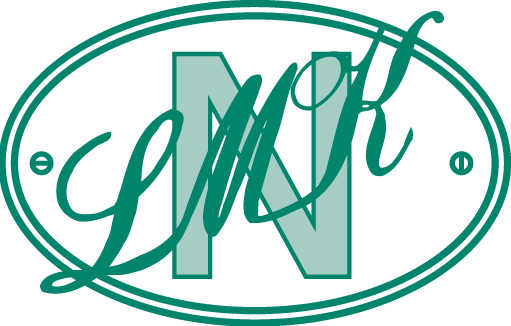 VIKTIG KONTAKTINFORMASJON FOR LMK-FORSIKRINGEN.IF har utviklet en egen nettside for LMK-Forsikringen. Her står det også mer om ordningen med hensyn til produkter og vilkår.  Denne finner dere på;www.if.no/lmkEt eget team med rådgivere med spesialansvar for LMK-Forsikringen i Bodø vil bistå dere med å finne frem til riktige forsikringsprodukter. De har nå fått et eget fellesnummer;21 49 50 37  		(utenfor kontortid og ved helg koples dere videre til Ifs kundeservice)Eller de konkrete rådgiverne kan kontaktes direkte; Thomas Solberg,  Seniorrådgivere-post: Thomas.solberg@if.noTlf: 75 50 21 03Kjartan Braathen,  Seniorrådgivere-post: Kjartan.braathen@if.noTlf: 75 50 21 04Daniel Kjelstrup,  Forsikringsrådgivere-post: Daniel.kjelstrup@if.noTlf: 22 53 31 29Arne Martin Nesje,  Forsikringsrådgivere-post: Arne.martin.nesje@if.noTlf: 75 50 21 02Truls Ekran, Teamkoordinatore-post: Truls.ekran@if.noTlf: 75 50 21 01For alle andre mer generelle henvendelser, er det etablert en egen epost-adresse: lmk@if.noHUSK AT ALLE KJØRETØY MED VERDI 300.000,- NOK ELLER LAVERE KAN TEGNES DIREKTE INN HOS IF.